B-SIDE EXPERIENCERegione:__________________________________________________ data:________________________________________________Società:________________________________________________ _________________________________________________________Titolo coreografia:______________________ _______________________________________________________________________Titolo Musica:___________________________________________________________________________________________________Durata musica:___________________Composizione gruppo: n. maschi + n. Femmine__________________________________________________________Età media:__________________________Matrice: (Gaf, Gam, Gr….)______________________________________________________________________________________Composizione coreografia: es. cl+ cerchi, solo cl, cl+attrezzo non codificato___________________________________________________________________________________________________________________Attrezzo: se codificato o no (descrizione)________________________________________________________________________________________________________________________________________________________________Costume: __________________ ____________________________________________________________________________________Nome resp. Tecnico___________________________________________________________________________________________Contatto resp. Tecnico:________________________________________________________________________________________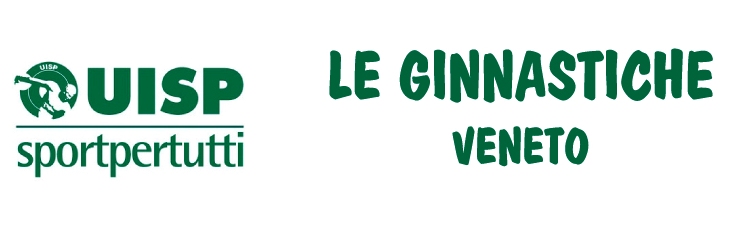 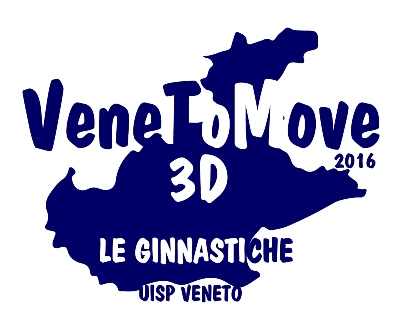 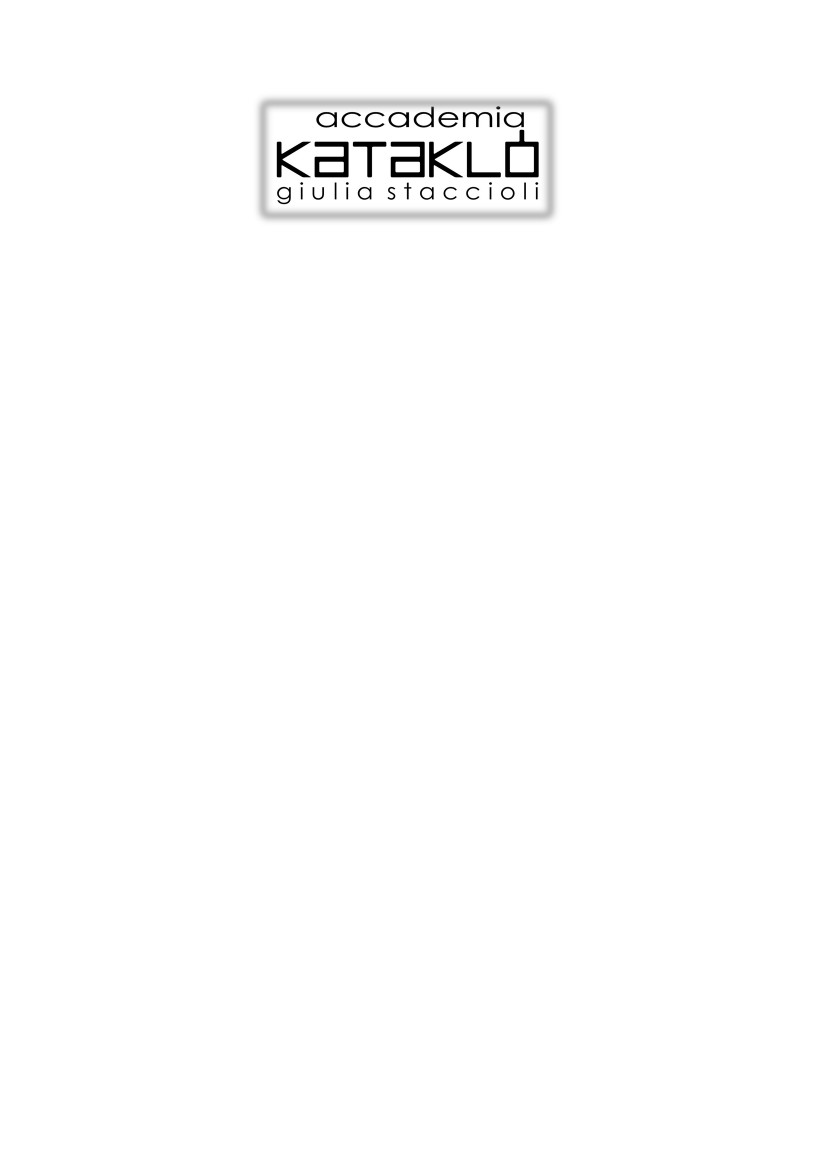 